Camp 679 - 083 Ordnance Supply Depot (OSD), Wem, Shropshire (aka Aston Park Camp)After the camp: https://repatriatedlandscape.org/england/pow-sites-in-the-west-midlands/pow-camp-679-83-ordnance-supply-depot-wem/Further Information:1947 Camp List1947 Camp List1947 Camp List1947 Camp List1947 Camp List1947 Camp List679(G.W.Coy)  W83 O.S.D. (Don). Wem, Shrewsbury, Shropshire Wem 200 Ext.2723(W.O.)V/1270/4Prisoner of War Camps (1939 – 1948)  -  Project report by Roger J.C. Thomas - English Heritage 2003Prisoner of War Camps (1939 – 1948)  -  Project report by Roger J.C. Thomas - English Heritage 2003Prisoner of War Camps (1939 – 1948)  -  Project report by Roger J.C. Thomas - English Heritage 2003Prisoner of War Camps (1939 – 1948)  -  Project report by Roger J.C. Thomas - English Heritage 2003Prisoner of War Camps (1939 – 1948)  -  Project report by Roger J.C. Thomas - English Heritage 2003Prisoner of War Camps (1939 – 1948)  -  Project report by Roger J.C. Thomas - English Heritage 2003Prisoner of War Camps (1939 – 1948)  -  Project report by Roger J.C. Thomas - English Heritage 2003Prisoner of War Camps (1939 – 1948)  -  Project report by Roger J.C. Thomas - English Heritage 2003OS NGRSheetNo.Name & LocationCountyCond’nType 1945CommentsSJ 523 29412667983 Ordnance Supply Depot (O.S.D.) (Don), Soulton Road, WemShropshire4German Working CampIrregular fenced compound around a pre-existing camp consisting of nine groups of six curved profile huts. Farmland and housing.Location: On the NE edge of Wem.Before the camp: The large Wem depot was built in 1942 / 43 as part of Operation Bolero for building-up US troops and supplies within the UK.Pow Camp: Heritage entry (PRN 29140): Second World War prisoner of war camp at Soulton Road, co-located with the US Army 83 Ordnance Supply Depot. It was set up on an existing camp comprising 9 groups of six curved profile huts enclosed by an irregular-shaped fence. 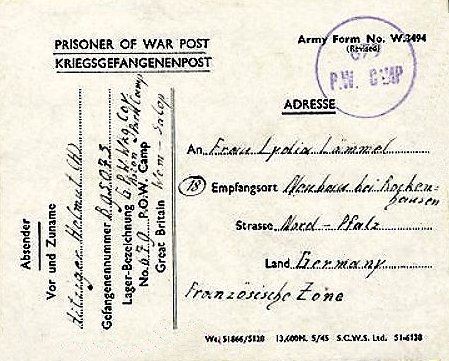 On May 1st 1945, when the end of the war in Europe was only days away, Corporal Friedrich Wolter and Grenadier Erich Mullenhord [Wullenkord] tried to escape and were shot dead as they rushed a guard at the US base as he was opening a warehouse door. They were buried at Wem Parish Church. It was in use up until 1948. The two pows who were shot were later re-buried at the Cannock Chase German War Cemetery.< 1946 pow postcard – note use of address ‘Aston Park Camp’, the name of the site on the map.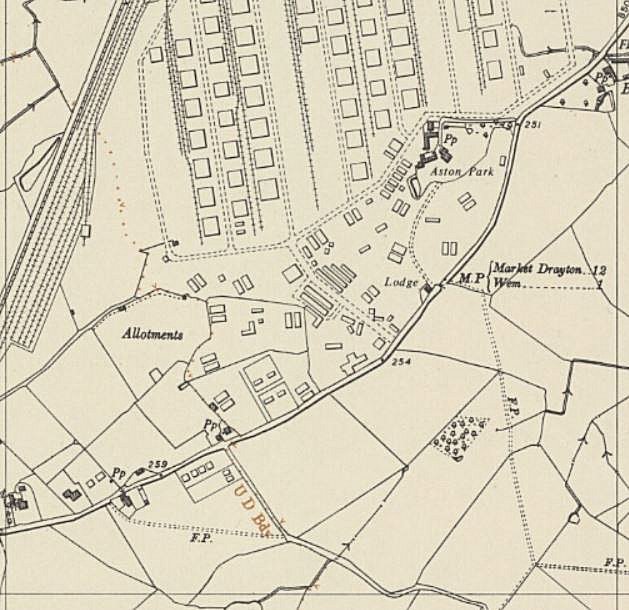 Location: On the NE edge of Wem.Before the camp: The large Wem depot was built in 1942 / 43 as part of Operation Bolero for building-up US troops and supplies within the UK.Pow Camp: Heritage entry (PRN 29140): Second World War prisoner of war camp at Soulton Road, co-located with the US Army 83 Ordnance Supply Depot. It was set up on an existing camp comprising 9 groups of six curved profile huts enclosed by an irregular-shaped fence. On May 1st 1945, when the end of the war in Europe was only days away, Corporal Friedrich Wolter and Grenadier Erich Mullenhord [Wullenkord] tried to escape and were shot dead as they rushed a guard at the US base as he was opening a warehouse door. They were buried at Wem Parish Church. It was in use up until 1948. The two pows who were shot were later re-buried at the Cannock Chase German War Cemetery.< 1946 pow postcard – note use of address ‘Aston Park Camp’, the name of the site on the map.Ordnance Survey 1954